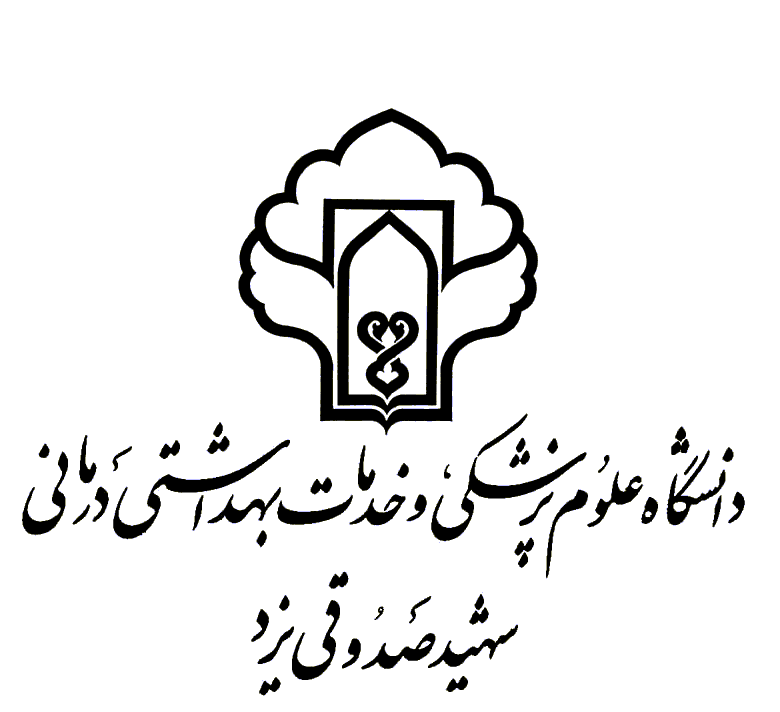  اجراي طرح درس بیوشیمی(2) –  پزشکی  	     نيمسال اول	  سال تحصيلي : 96-95   مسئول درس : دکتر  جواد زواررضا                    روزهای تشکيل کلاس :  شنبه ساعت 12-10 و چهارشنبه 12-10 ==============================================اهداف كلي در این واحد درسی دانشجویان با مبانی بیوشیمی آشنا می شوند در بیوشیمی I که پیش نیاز بیوشیمی II است دانشجو با ساختمان ها مواد تشکیل دهنده و خواص آنها آشنا شده اند، در بیوشیمی II متابولیسم و مباحث پیرامون آن تدریس می شود. بطوریکه دانشجو پس از گذراندن آن دید کاملی از بیوشیمی پزشکی به انضمام جنبه های کلینیکی آن بدست خواهد آورد و انتظار مي رود كه  موارد ذيل را فرا گيرد  :1)  اصول بيوانرژيتيک ( انرژي حياتي ) 2) متابوليسم كربوهيدراتها 3) متابوليسم چربيها و اسيدهاي چرب  4) متابوليسم پروتئين ها و اسيدهاي آمينه و ترکيبات ازت دار5) متابوليسم اسيدهاي نوكلئيك(همانندسازی DNA و رونويسی) و سنتز پروتئين6)   هورمون ها و نقش آنهااهداف اختصاصي :انرژي حياتي در این مبحث راجع به مراحل و چگونگی استخراج و ذخیره انرژی در موجودات زنده بحث می شود.انتظار می رود دانشجو پس از آموزش این مبحث قادر باشد:1- استفاده و کاربرد بیوانرژتیک را  در واکنش های متابولیسمی شرح  دهد.2- قوانين ترموديناميک را تعريف کرده و کاربرد آنها را در سيستم ها ی زنده بيان کند. 3-ΔG واقعی و  ΔG استاندارد در مسیرهای متابولیسمی محاسبه کند.4-ΔE واقعی و ΔE استاندارد را محاسبه کند و بتواند با توجه به پتانسیل، انرژی آزاد واکنش را بدست آورد  5- اکی والان های اکسید و احیاء که در واکنش های متابولیسمی نقش دارند بداند و نقش آنها در واکنش های اکسید و احیا توضیح دهد.6- انتقال اکی والان احیایی NADH از سیتوپلاسم یه میتوکندری را بیان کند7- آنزیم ها و کمپلکس های درگیر در زنجیره انتقال الکترون را بیان کند.8- نظریه الکتروشیمیای، چرخشی و تولید ATP را شرح دهد.9- کسر تنفسی در مورد اکی والان های احیایی محاسبه نماید.10- مکانیسم و تاثیر جداکننده ها و سموم زنجیره انتقال الکترون  بر زنجیره انتقال الکترون را شرح دهدروش آموزش: سخنرانيوسايل سمعي و بصري مورد استفاده:   اسلايد پاورپوينتمتابوليسم كربوهيدراتهامهمترین وظیفه کربوهیدرات ها در بدن تامین انرژی می باشد .در این مبحث متابولیسم آنها و نیز کنترل آن مورد بحث قرار می گیرد .انتظار می رود دانشجو پس از آموزش این مبحث قادر باشد:1- مكانيسم هضم وجذب كربوهيدراتها را شرح دهد .2- مسیر  گليكوليز  را در سلول را بيان كند.3- محصولات مسير گليكوليز هوازي و غير هوازي را نام برده و ميزان انرژي توليد شده در دو مسیر را مقایسه نماید .4- مسیر های گلیکوژنز ، گلیوکژنولیز ،پنتوزفسفات  وگلوكونئوژنز را در سلول را بيان كند.5- متابوليسم گالاكتوز و فروكتوز و بيماريهاي ژنتيكي مربوط به كمبود آنزيمهاي اين دو مسير را توضيح دهد.6- تنظیم مسیرهای بیوشیمیائی مرتبط با کربوهیدرات ها را توسط تنظیم آلوسرتیک و هورموني گلوكز بيان كند .روش آموزش: سخنرانيوسايل سمعي و بصري مورد استفاده:   اسلايد پاورپوينتمتابوليسم چربيها و لیپوپروتئین ها در اين مبحث  نقش ذخیره ای و انرژی زایی لیپیدها بررسی می شود. انتظار می رود دانشجو پس از آموزش این مبحث قادر باشد:1- مراحل جذب چربيها در روده را شرح داده و نقش آنزيمها و هورمونهاي مربوطه را بيان كند.2- ليپوپروتئينها و انتقال چربيها را در خون توضيح دهد .3- آنزيمها و واكنشهاي اكسيداسيون اسيد هاي چرب اشباع و غير اشباع و با تعداد فرد كربن را بيان كند.4-آنزيمهاي مسير كيتوژنز را نام ببرد و اهميت باليني آن را بيان كند .5- سنتز اسيد چرب در سلول چربي را نام ببرد و واكنشهاي مربوطه رابيان كند.6- واكنشهاي بيو سنتز تري گليسريدها فسفوليپيدها و اسفنگوليپيدها را شرح دهد.7- آنزيمها و واكنشهاي بيوسنتز كلسترول را شرح دهد و آنزيمهاي مربوطه را نام ببرد.8- چگونگي كنترل بيوسنتز كلسترول را بيان كند .9- متابوليسم پروستاگلندينها ،لیپوکسین ها، ترومبوکسان هاو لوكوتري ان ها را توضيح دهد.-10نقش داروهای کورتیکوئیدی و غیر استروئیدی در ایجاد التهاب، درد و تب را توضیح دهد.روش آموزش: سخنرانيوسايل سمعي و بصري مورد استفاده:   اسلايد پاورپوينتمتابوليسم اسيدهاي آمينه وپروتئينها و ترکیبات ازت دارمقدمه: در این مبحث بر نقش سازندگی اسیدهای آمینه تاکید شده، و پیش سازها و روند تشکیل و تجزیه برخی از ترکیبات ازت دار غیر پروتئینی (هم، نوکلئوتیدها، کرآتین، سروتونین، هیستامین) و اختلالات مربوط به آنها مورد بحث و بررسی قرار می گیرند. انتظار می رود دانشجویان پس از آموزش این مبحث قادر باشند:1-  هضم و جذب پروتئینها در دستگاه گوارش را بطور  توضیح دهد.2-سرنوشت گروه آمین اسیدهای آمینه در بدن را شرح دهد.3- چگونگی انتقال آمونیاک در بدن را شرح دهد.4- اهمیت وآنزیم های چرخه اوره را  توضیح دهد.5- سرنوشت  اسکلت کربنی اسیدهای آمینه و اختلالات موجود در این مسیرها را توضیح و تفسیر نماید.5- چگونگی تشکیل اسیدهای آمینه غیر ضروری در بدن انسان را مشخص نماید.6-بیوسنتز و تجزیه هم را مشخص نمایند.7- انواع یرقانها را نام برده، علل و تغغییرات بیوشیمیایی هر یک را تفسیر نمایند. 8- بیوسنتز و متابولیسم انواع نوکلئوتیدها را مشخص و مقایسه نمایند. 9- ترکیباتی که از اسیدهای آمینه مشاء می گیرند ونیز متابولیسم آنها را شرح دهد. روش آموزش: سخنرانی – پرسش و پاسخوسایل سمعی و بصری مورد استفاده : وایت برد و  پاورپینت متابوليسم اسيدهاي نوكلئيك وسنتز پروتئينانتظار می رود دانشجویان پس از آموزش این مبحث قادر باشند:   1- همانند سازی DNA و پروتئین های درگیر و عملکرد هر پروتئین در همانند سازی را شرح دهد.2- تشکیل قطعات اوکازاکی را توضیح دهد.همانند سازی در پروکاریوت ها و یوکاریوت ها با همدیگر مقایسه کند.3- رونوشت برداری ( سنتز RNA از روی DNA)، پروتئین های درگیر و عملکرد هر پروتئین در رونوشت برداری را شرح دهد.4- نقش پروموتور و نواحی تنظیمی را در رونوشت برداری توضیح دهد.5- ویرایش mRNA، tRNA و rRNA و نقش ریبوزیم ها را شرح دهد.6- ترجمه ( تبدیل mRNA به پروتئین)، آنزیم ها و پروتئین های درگیر و عملکرد هر کدام را توضیح دهد.7- ساختار و عملکرد ریبوزوم ها را بداند و نقش ریبوزوم ها در سنتز پروتئین را شرح دهد.8- نقش داروها و آنتي بيوتيكها درمراحل مختلف مربوط به رونويسي ژني، نسخه برداري و سنتز پروتئين را شرح دهد. روش آموزش: سخنرانی – پرسش و پاسخوسایل سمعی و بصری مورد استفاده : وایت برد و  پاورپینتهورمونهادراین مبحث تقسیم بندی و زمینه های مطالعاتی بیوشیمی، ساختمان ، طبقه بندی ،مکانیسم عمل هورمونها اشاره می شود. انتظار می رود دانشجو پس از اموزش این مبحث قادر باشد :1- تفاوت هورمونهاي ا ندوكرين، پاراكرين و اتوكرين  از نظر مكانيسم عمل را توضيح دهد. 2- هورمونها را بر اساس ساختمان شيميائي ، مکانيسم عمل و نوع گيرنده تقسيم بندي كند..3- مكانيسم عمل هورمونها شامل: گيرنده هاي داراي خاصيت آنزيمي گيرنده هاي  كانال يوني  گيرنده هاي وابسته به پروتئينهاي  G و گيرنده هاي هورمونهاي استروئيدي را شرح دهد.4- ساختمان شيميائي ، نفش بيو شيميائي، بيوسنتز، ساختمان و نوع گيرنده، مكانيسم عمل و ترشح و غيرفعال شدن هورمونهاي مترشحه از غدد مختلف درونریز را شرح دهد.5- چگونگی تنظیم کلسیم وفسفر خون توسط هورمون های مختلف را توضیح دهد..6- بيماريهاي مرتبط با اختلالات هورمونی را نام ببردو عوارض ایجاد شده را تشریح نماید. روش آموزش: سخنرانی – پرسش و پاسخوسایل سمعی و بصری مورد استفاده : وایت برد و  پاورپینتاهمیت عناصر کمیاب و متابولیسم آهن در این مبحث نقش به نقش بیولوژیک عناصر کمیاب اشاره شده، متابولیسم و اختلالات شایع در متابولیسم آهن مورد بحث قرار می گیرد. انتظار می رود دانشجویان پس از آموزش این مبحث قادر به بروز رفتارهای زیر باشند:عناصر کمیاب را تعریف و تقسیم بندی نماید.عناصر کمیاب مهم و نقش بیولوژیک آنها را فهرست نماید.راههای جذب و دفع عناصر از بدن را توضیح دهد.چگونگی حمل و نقل و ذخیره آهن در بدن را تشریح نماید.روش آموزش: سخنرانیوسایل سمعی و بصری مورد استفاده: وایت بورد – اسلاید پاورپوینتآموزش دهنده   اعضاء هيئت علمي بخش بيوشيمي (زمان بندی)منابع  درسي 1 Text Book of Biochemistry with Clinical correlation, TM . Devlin, Last editionHarpers Biochemistry, , Last edition3- بیوشیمی پزشکی تالیف اعضاء رگوه بیوشیمی دانشگاه علوم پزشکی تهراننحوه ارزشيابيارزشيابی به صورت کتبی استامتحان کتبی به صورت يک دو امتحان کوئيز ، امتحان ميان ترم و يک امتحان نهائی و به صورت چند گزينه ای برگزار می شود.نحوه محاسبه نمره كل آزمون كتبي      ميان ترم     40 %                             كوئيز و تكاليف كلاسي                         20%    كل نمرهامتحان پایان ترم 60    %